Глава 2.  Методический анализ результатов ЕГЭ по РУССКОМУ ЯЗЫКУв Юго-Восточном образовательном округеРАЗДЕЛ 1. ХАРАКТЕРИСТИКА УЧАСТНИКОВ ЕГЭ ПО УЧЕБНОМУ ПРЕДМЕТУ1.1. Количество участников ЕГЭ по учебному предмету (за 3 года)Таблица 2-11.2. Процентное соотношение юношей и девушек, участвующих в ЕГЭТаблица 2-21.3. Количество участников ЕГЭ в округе по категориям Таблица 2-31.4. Количество участников ЕГЭ по типам ОО Таблица 2-41.5.  Количество участников ЕГЭ по предмету по АТЕ Таблица 2-51.6. Основные УМК по предмету, которые использовались в ОО в 2022-2023 учебном году. Таблица 2-61.7. ВЫВОДЫ о характере изменения количества участников ЕГЭ по учебному предмету Количество участников ЕГЭ определяется обязательностью данного предмета для предъявления в учреждения высшего образования в качестве обязательного на все направления и специальности подготовки, а также общей демографической ситуацией на территориях АТЕ округа. Кроме того выпускники 9-х классов выбирают для продолжения обучения учреждения СПО. Доля выпускники текущего года составило 100% от участвовавших в процедуре ЕГЭ. Процентное соотношение юношей и девушек, участвующих в ЕГЭ по русскому языку, остается практически неизменным на протяжении трех лет и характеризуется преобладанием количества девушек над количеством юношей.   Чуть больше половины участников 2023 года – девушки (54,6%). В 2022 году наблюдалось значительное превышение девушек над юношами 70,6% к 29,4%. Состав участников экзамена в 2023 году по сравнению с предыдущими годами изменился незначительно и представлен выпускниками общеобразовательных учреждений. Участники ЕГЭ по русскому языку – это обучающиеся средних общеобразовательных учреждений, из которых 13,2% являются выпускниками школы с углубленным изучением отдельных предметов (на территории Юго-Восточного округа такое учреждение одно – ГБОУ СОШ № 2 г. Нефтегорска), лицеи и гимназии на территории округа отсутствуют. В 2023 году среди участников ЕГЭ выпускники, обучающиеся по программам СПО и выпускники прошлых лет, отсутствуют.Численность участников с ОВЗ составила 3 чел. (все имеют статус ребенок-инвалид).В экзамене приняли участие выпускники всех АТЕ, однако их распределение неравномерно, что объясняется неравномерностью численности населения по муниципальным образованиям. Наибольшую группу составляют выпускники м.р. Нефтегорский – 57,2 % (2022г.- 57%; 2021г.- 57,5%), следующие по количеству – выпускники м.р. Борский – 28,3% (2022г.- 31,3%; 2021г.- 32,7%). Наименьшее количество выпускников м.р. Алексеевский – 14,5% (2022г.- 11,7%; 2021г.- 9,8%). Сравнивая показатели 2023, 2022 и 2021 годов можно отметить относительную стабильность доли участников ЕГЭ по АТЕ.РАЗДЕЛ 2.  ОСНОВНЫЕ РЕЗУЛЬТАТЫ ЕГЭ ПО ПРЕДМЕТУ2.1. Диаграмма распределения тестовых баллов по предмету в 2023 г.
 (количество участников, получивших тот или иной тестовый балл)2.2. Динамика результатов ЕГЭ по предмету за последние 3 годаТаблица 2-72.3. Результаты по группам участников экзамена с различным уровнем подготовки:2.3.1. в разрезе категорий участников ЕГЭ Таблица 2-82.3.2. в разрезе типа ОО Таблица 2-92.3.3. основные результаты ЕГЭ по предмету в сравнении по АТЕТаблица 2-102.4. Выделение перечня ОО, продемонстрировавших наиболее высокие и низкие результаты ЕГЭ по предмету2.4.1.  перечень ОО, продемонстрировавших наиболее высокие результаты ЕГЭ по предмету Примечание. Сравнение результатов по ОО проводится при условии количества участников экзамена от ОО не менее 5 Таблица 2-112.4.2.  перечень ОО, продемонстрировавших низкие результаты ЕГЭ по предметуПримечание. Сравнение результатов по ОО проводится при условии количества участников экзамена от ОО не менее 5 . Таблица 2-122.5.  ВЫВОДЫ о характере изменения результатов ЕГЭ по предмету
 Анализ статистических данных позволяет обнаружить, что значительных изменений в результатах ЕГЭ по русскому языку относительно результатов 2021-2022 годов нет.  Средний тестовый в 2023 году лишь на 0,3 балла ниже 2022 года и составил 72,1 (2022г. – 72,4; 2021г. – 71,9). Ежегодно все участники преодолевают минимальный порог. В 2023 году произошло увеличение доли выпускников, набравших баллы в диапазоне 81-100, на 6,4%. 100 баллов набрала одна выпускница из ГБОУ СОШ № 3 г. Нефтегорска. В предыдущем году наивысший балл также получил один выпускник. Основные результаты самой массовой группы выпускников находятся в диапазоне от 61 до 80 баллов. По сравнению с 2022 годом здесь можно отметить положительную динамику – понижение показателя на 12,8%, при увеличении доли участников, имеющих 81 и более баллов. При этом есть 5,3% (8 чел.) участников, которые преодолели с запасом в 1-2 балла границу, соответствующую высокому уровню подготовки (81-82 балла).  Данное количество выпускников находится в зоне риска, так как имеется вероятность не достижения высокобалльных результатов, что может привести к снижению доли выпускников, получивших баллы, соответствующие высокому уровню подготовки.Из школ с количеством участников более 10 чел. самые высокие результаты получили выпускники ГБОУ СОШ № 1 «ОЦ» с. Борское, а выпускники ГБОУ СОШ с. Утевка продемонстрировали низкие результаты ЕГЭ по предмету второй год подряд.РАЗДЕЛ 3.  АНАЛИЗ РЕЗУЛЬТАТОВ ВЫПОЛНЕНИЯ ОТДЕЛЬНЫХ ЗАДАНИЙ ИЛИ ГРУПП ЗАДАНИЙ3.1. Краткая характеристика КИМ по учебному предметуВ 2023 году качество освоения выпускниками курса русского языка 	в 11 классе проверялось так же, как и в прошлые годы. КИМы 2023 года по русскому  языку не претерпели существенных изменений: 1) В части 1 экзаменационной работы изменён порядок следования заданий на основе микротекста (1–3).2) В задании 2 (в КИМ 2023 года – задание 3) части 1 экзаменационной работы изменены формулировка, система ответов (множественный выбор) и спектр предъявляемого языкового материала.3) Заданиям 3 (в КИМ 2023 года – задание 1), 21 и 26 части 1 экзаменационной работы присвоен статус заданий повышенного уровня с учётом расширения языкового материала, предъявляемого в указанных заданиях. Так, задание 3 (в КИМ 2023 года – задание 1) становится заданием не общелингвистического, а сугубо стилистического анализа текста. Задания 3 (в КИМ 2022 г. – задание 1), 21 и 26 разрабатываются в соответствии с расширенным и уточнёнными перечнем элементов стилистического анализа, перечнем пунктуационных правил и перечнем основных изобразительно-выразительных средства языка, представленными в Кодификаторе проверяемых требований к результатам освоения основной образовательной программы среднего общего образования и элементов содержания для проведения единого государственного экзамена по русскому языку. Кроме того, в задании 26 изменена система оценивания (максимальное количество баллов уменьшено с 4 до 3).4) В задании 4 части 1 экзаменационной работы изменены формулировка и система ответов (множественный выбор), расширен предъявляемый языковой материал (обновлён Орфоэпический словник).5) В задании 5 части 1 экзаменационной работы расширен предъявляемый языковой материал (обновлён Словарик паронимов).6) В задании 8 части 1 экзаменационной работы изменена система оценивания (максимальное количество баллов уменьшено с 5 до 3).7) В задании 9 части 1 экзаменационной работы изменены формулировка и спектр предъявляемого языкового материала (задание по формату стало аналогичным орфографическим заданиям 10–12).8) Изменена формулировка задания 27 части 2 экзаменационной работы; изменён максимальный балл по критерию К2 «Комментарий к сформулированной проблеме исходного текста» (уменьшен с 6 до 5). Кроме того, в критериях К7 и К8 исключено понятие «негрубая ошибка».9) Уточнены нормы оценивания сочинения при наличии фактической(-их) ошибки (ошибок); в связи с этим внесены коррективы в критерии К1, К2, К3, К12.10) В критериях оценивания сняты ограничения на максимальный объём сочинения.11) Изменён первичный балл за выполнение работы с 58 до 54.Каждый КИМ состоял	из двух частей, содержащих 27 заданий, различающихся формой и уровнем сложности.Часть 1 содержит 26 заданий с кратким ответом или выбором правильного ответа. Задания части 1 проверяют усвоение выпускниками учебного материала      на базовом уровне сложности.Часть 2 содержит 1 задание открытого типа с развернутым ответом (сочинение), проверяющее умение создавать собственное высказывание на основе прочитанного текста.Анализ результатов ЕГЭ по русскому языку 2023г. показал прямую зависимость между усвоением всего курса русского языка и умениями читать и анализировать текст, комментировать проблему, что ещё раз доказывает, что умение определять логические связи в исходном тексте, как и при проведении любого вида языкового анализа, зависит от обеспечения единства когнитивного, эмоционально-ценностного и личностного развития учеников. Работа с текстом актуальна с точки зрения не только методики обучения русскому языку, но и контекста формирования метапредметных умений, необходимых для успешного освоения всех предметов школьного цикла, в частности овладения четырьмя основными видами смыслового чтения: изучающим, ознакомительным, просмотровым и сканирующим. 3.2. Анализ выполнения заданий КИМ3.2.1. Статистический анализ выполнения заданий КИМТаблица 2-13Задание 27 повышенной сложности (сочинение) выполнено на высоком и достаточном уровне в целом, и в группе от 81 до 100 тестовых баллов.Анализ выполнения заданий КИМ ЕГЭ показывает, что участники ЕГЭ испытывали трудности при выполнении отдельных заданий. Можно отметить задания, процент выполнения которых в каждой группе оказался сравнительно низким. Как правило, это упражнения, требующие знания смежных подсистем языка, сформированной способности осуществлять различные УУД, осознания структурно-семантической организации языковой системы в целом. Низкий уровень освоения материала выпускники показали при выполнении следующих заданий:Задание 2 (лексическое значение слова); оно усложнилось, изменена формулировка задания, которое требует систему ответов (множественного выбора).Задание 12 (правописание личных окончаний глаголов и суффиксов причастий); требует серьезной практической отработки, начиная со среднего звена. Задание 16 (знаки препинания в простом осложнённом предложении (с однородными членами, пунктуация в сложносочинённом предложении и простом предложении с однородными членами).Задание 25 (логико-смысловые отношения между предложениями (фрагментами) текста.Возможная причина получения ошибочных ответов на задания 2, 16 является факт, что это обновленные задания в структурно-содержательных особенностях КИМов, начиная с 2023 года. Задание 25 требует более внимательного анализа предложений, поэтому процент выполнения низкий.В школах Юго-Восточного образовательного округа на уровне среднего общего образования используются УМК различных авторов, рекомендованных министерством Просвещения. Все перечисленные УМК дают возможность подготовить выпускников 11 класса  к ГИА на достаточном и высоком уровне. 3.2.2. Содержательный анализ выполнения заданий КИМ Анализ выполнения заданий КИМ ЕГЭ показывает, что выпускники Юго-Восточного образовательного округа усвоили на достаточном уровне (80% и выше) следующие элементы содержания и виды деятельности:Задание 5. Лексические нормы (употребление слова в соответствии с точным лексическим значением и требованием лексической сочетаемости.Задание 6. Лексические нормы.Задание 7. Морфологические нормы (образование форм слова).Задание 8. Синтаксические нормы. Нормы согласования. Нормы управления.Задание 14. Слитное, дефисное, раздельное написание слов.Задание 22. Текст как речевое произведение. Смысловая и композиционная целостность текста.Анализ выполнения заданий КИМ ЕГЭ показывает, что школьники Юго-Восточного образовательного округа с разным уровнем подготовки усвоили на уровне, который нельзя считать достаточным (50% и ниже 50%), следующие элементы содержания и виды деятельности:        Задание 12. (50.6%) Данное задание проверяет владение выпускниками умениями применять на практике правила правописания окончаний глаголов, суффиксов причастий и деепричастий. Основной причиной ошибок часто являются неумение восстановить начальную форму глагола, смешение различных видов глаголов при определении начальной формы, что является результатом недостаточной практики в трансформировании инфинитива в личные формы глагола и наоборот. Традиционно данная тема считается одной из самых сложных в орфографии. Учителя русского языка отрабатывают данное умение, начиная с 5 класса. Несмотря на это, трудности у обучающихся остаются, поскольку данное умение тесно связано с твердым знанием теоретического материала по теме. Ниже окружного показателя задания № 12 выполнили обучающиеся ГБОУ СОШ с. Алексеевка, ГБОУ СОШ № 1 «ОЦ» с. Борское, ГБОУ СОШ № 2 «ОЦ» с. Борское, ГБОУ СОШ с. Летниково.   Задание 25. (40,1%) проверяет умение анализировать способы связи  предложений в тексте. Выпускники 2023 г. не достигли 50% выполнения данного задания на 9,9%. Анализ результатов выполнения задания 25 позволяет сделать вывод о том, что раздел, связанный с пониманием структуры текста, способов и средств связи предложений, остаётся недостаточно усвоенным, и это, в свою очередь, проявляется при написании экзаменуемым сочинения как нарушение логики развития мысли (логические ошибки), неумение связать несколько предложений в единое смысловое пространство с помощью средств языка. Причина здесь наряду с недостаточно сформированными умениями анализировать лингвистическую связь предложений в тексте может быть еще и в том, что был выбран только один ответ, тогда как в задании их могло быть несколько. Необходимо учить обучающихся видеть структуру языковых средств связи тексте как на уроках русского языка, так и литературы, формируя целостное представление о такой языковой единице, как текст.	Ниже окружного показателя задание № 25 выполнили обучающиеся ГБОУ СОШ № 2 «ОЦ» с. Борское, ГБОУ СОШ с. Алексеевка, ГБОУ СОШ с. Летниково, ГБОУ СОШ № 1 г. Нефтегорска, ГБОУ СОШ № 2 г. Нефтегорска, ГБОУ СОШ № 3 г. Нефтегорска, ГБОУ СОШ с. Утевка.3.2.3. Анализ метапредметных результатов обучения, повлиявших на выполнение заданий КИМ.        Важную роль в формировании навыков выполнения ЕГЭ по русскому языку играют результаты метапредметного обучения. Положительный результат, на наш взгляд, связан с серьезной подготовкой школьников к ЕГЭ по русскому языку, выполнением различного рода контрольно-измерительных работ по этому предмету. Также изучение вопросов стилистики на уроках русского языка способствует закреплению знаний о средствах художественной выразительности (тропы, стилистические фигуры).     Вместе с тем недостаточная сформированность умений (качественное смысловое чтение, анализ языковых средств, умения устанавливать аналогии, самостоятельно выбирать основания и критерии для классификации, устанавливать причинно-следственные связи) не позволили достичь высокихрезультатов при выполнении задания 25, требующих комплекса метапредметных умений и уровня регулятивных, познавательных и коммуникативных УУД.    Средством формирования коммуникативных УУД служат коммуникативный подход в обучении, предполагающий проведение уроков в форме дискуссий, использование проблемных вопросов и заданий.Все виды личностных и метапредметных УУД необходимо развивать на всём протяжении обучения. Повышению уровня метапредметных результатов способствует глубина осознания обучающимися значимости данных действий и степень самостоятельности их применения при выполнении заданий ЕГЭ.3.2.4. Выводы об итогах анализа выполнения заданий, групп заданийАнализ среднего процента выполнения заданий различных содержательных разделов школьного курса русского языка в сопоставлении со средним процентом выполнения в аналогичных заданий в 2022 году позволяет сделать некоторые выводы о динамике результатов выпускников и системных проблемах в преподавании отдельных разделов. Сопоставление результатов 2023 года с результатами 2022 года позволяет установить следующую динамику в выполнении отдельных заданий:Приведенные в таблице данные свидетельствуют о том, что задания 13 и 15,17 вызвали затруднения у учащихся, что может быть связано с недостаточной отработкой орфографических и пунктуационных правил. При работе с текстом большого объема при выполнении соотносительных заданий наметилась положительная динамика успешности выполнения заданий 1 и 2, 21. Положительная динамика преобладает при выполнении заданий как по орфографии, так и по пунктуации. При подготовке к единому государственному экзамену по русскому языку работники системы образования Юго-Восточного образовательного округа использовали рекомендации, включенные в статистико-аналитический отчет результатов ЕГЭ 2022 года.  Следует отметить, что в 2023 году процент выполнения ряда заданий, проверяющих сформированность языковой и лингвистической компетенций, оказался выше, чем в прошлом году.Мероприятия, включенные в дорожную карту на 2023 год, в основном были проведены. Так, педагоги принимали участие в практических семинарах и методических объединениях, проводимых на окружном уровне, участвовали в вебинарах, проводимых в рамках методической вертикали ИРО. Данные мероприятия помогли педагогам разобраться в изменениях оценивания сочинения (критерий 2), что позволило выпускникам с высокими баллами набрать максимальное количество  баллов по данному критерию.Анализ результатов ЕГЭ 2023 года в Юго-Восточном образовательном округе позволяет говорить в целом о достаточном уровне подготовки выпускников по русскому языку.  Средний балл по предмету имеет стабильную динамику и выше, чем по стране. Комплексный характер экзаменационной работы позволил проверить и оценить степень сформированности основных предметных компетенций у выпускников, выявить тот круг умений и навыков, отработка которых требует большего внимания в процессе обучения на этапе среднего основного общего образования. Анализ результатов ЕГЭ 2023 года показывает, что участники экзамена в целом справились с заданиями, проверяющими уровень сформированности основных предметных компетенций. Раздел 4. РЕКОМЕНДАЦИИ ДЛЯ СИСТЕМЫ ОБРАЗОВАНИЯ ОКРУГА4.1. Рекомендации по совершенствованию организации и методики преподавания предмета на основе выявленных типичных затруднений и ошибок. 4.1.1. Рекомендации по совершенствованию преподавания учебного предмета всем обучающимся. Анализ результатов ЕГЭ по русскому языку 2023 года позволяет дать рекомендации, направленные на совершенствование преподавания русского языка на подготовку выпускников средней школы к ЕГЭ в 2023-2024 учебном году:Администрации образовательных организаций:провести анализ результатов ЕГЭ 2023 года, обратив особое внимание на результаты выпускников, не набравших минимальное количество баллов по предмету, преодолевших минимальную границу с запасом в 1-2 балла, и, преодолевших с запасом в 1-2 балла границу, соответствующую высокому уровню подготовки;провести анализ внутренних и внешних причин низких образовательных результатов в образовательных организациях;скорректировать учебный план ОО с учетом результатов ГИА;скорректировать календарно-тематическое планирование по русскому языку на 2023-2024 учебный год с учетом результатов ГИА;организовать повышение квалификации учителей в соответствии с выявленными профессиональными дефицитами;организовать внутришкольную систему повышения квалификации педагогов в формате тьюторства и наставничества (или в рамках сетевого взаимодействия);использовать в работе информационно-методическое письмо «О преподавании русского языка в общеобразовательных организациях Самарской области в 2023-2024 учебном году;проводить внутренний мониторинг уровня подготовки по предмету для обучающихся, планирующих сдачу ЕГЭ по русскому языку, начиная с 10 класса;организовывать участие обучающихся в профильных сменах Центра «Вега», предметных Олимпиадах, исследовательских конкурсах и т.п.ГБУ ДПО ЦПК «Нефтегорский РЦ», окружному методическому объединению:Провести анализ результатов ГИА по русскому языку и затруднений, в разрезе каждого учреждения образовательного округа, обратив особое внимание на результаты выпускников, не набравших минимальное количество баллов по предмету, преодолевших минимальную границу с запасом в 1-2 балла, и, преодолевших с запасом в 1-2 балла границу, соответствующую высокому уровню подготовки;Обеспечить коррекцию рабочих программ и методических подходов к преподаванию предмета для повышения показателей качества подготовки выпускников;На основе типологии пробелов в знаниях учащихся скорректировать содержание методической работы с учителями русского языка;Разработать комплекс методических мероприятий по повышению качества преподавания предмета, распространению успешных педагогических практик, в том числе с участием ведущих преподавателей профильных вузов.Учителям:Использовать более широкую вариативность учебных планов, формировать образовательные траектории для групп с разным уровнем подготовки. Учителям, готовящим выпускников к сдаче ЕГЭ, рекомендовать использование ЭОР на всех этапах подготовки к экзамену в течение двух лет обучения в средней школе.Проводить пробные экзамены с учетом соблюдения процедуры и специфики предмета не реже двух раз в учебном году в ОУ (раз в полугодие в 11 классе), не реже одного раза в учебном году на окружном уровне для учащихся, претендующих на получение аттестата особого образца с вручением медали «За особые успехи в учении», а также для школ, показавших низкие результаты.При подготовке к экзаменам использовать тестовые материалы разных авторов, разных издательств.Дифференцировать сроки и содержание пробных экзаменов для разных групп обучающихся.ГБОУ СОШ с. Алексеевка, ГБОУ СОШ № 2 «ОЦ» с. Борское, ГБОУ СОШ № 1 г. Нефтегорска, ГБОУ СОШ № 3 г. Нефтегорска - на уроках русского языка на всех уровнях образования уделять большее внимание орфографическому и пунктуационному анализу.ГБОУ СОШ № 2 г. Нефтегорска, ГБОУ СОШ № 3 г. Нефтегорска, ГБОУ СОШ с. Дмитриевка - особое внимание уделять формированию читательского опыта обучающихся, используя уроки литературы, уроки внеклассного чтения по предмету.ГБОУ СОШ № 3 г. Нефтегорска, ГБОУ СОШ с. Герасимовка, ГБОУ СОШ с. Петровка, ГБОУ СОШ с. Богдановка, ГБОУ СОШ с. Дмитриевка - организовывать индивидуальные консультации по подготовке к экзаменам для разных групп обучающихся, с учетом их индивидуальных потребностей.4.1.2. Рекомендации по организации дифференцированного обучения школьников с разными уровнями предметной подготовки. Анализ результатов выполнения отдельных заданий ЕГЭ по русскому языку в 2023 году обучающимся разных групп, сформированных в зависимости от баллов, полученных на экзамене, позволяет дать рекомендации.Необходимо дифференцировать обучение на уроках русского языка: за счет дифференциации заданий (в том числе с использованием открытого банка материалов), организации работы в парах («учим друг друга», взаимопроверка) и/или группах, в том числе разного уровня подготовки. Важно использовать эффективные для отдельных учеников способы предъявления информации на уроке, зная ведущие для них каналы поступления информации: текст, схема, таблица, карточка, проговаривание вслух, запись под диктовку, воспроизведение схемы по памяти, цветное оформление, яркие примеры и т.д. Для сохранения стабильно высоких результатов ЕГЭ необходимо также учитывать направления изменения формата и содержания заданий, эти направления находят отражение в демоверсиях ЕГЭ, публикуемых на сайте ФИПИ. Включение в работу на уроке аналогичных заданий позволит расширить и углубить общую языковую подготовку и подготовку к экзамену. Система работы учителя с учащимися, испытывающими трудности в обучении, также должна быть акцентирована на развитие навыков самоорганизации, контроля и коррекции результатов своей деятельности. Индивидуальные пробелы в предметной подготовке обучающихся могут быть компенсированы за счет дополнительных занятий во внеурочное время, индивидуальных заданий по повторению конкретного учебного материала к определенному уроку. 4.2. Рекомендации по темам для обсуждения / обмена опытом на методических объединениях учителей-предметников.Организовать обсуждение на методических объединениях учителей русского языка и литературы: - анализ результатов ЕГЭ-2023, типичных ошибок и затруднений, средства повышения качества образования по предмету; - демоверсия измерительных материалов для ГИА 2024 года по программам СОО.Рекомендации по возможным направлениям повышения квалификации работников образования для включения в окружную дорожную карту по развитию окружной системы образованияС целью организации методической поддержки учителей могут быть следующие направления повышения квалификации учителей: - трудные случаи грамматического анализа в практике преподавания русского языка;- актуальные  подходы к изучению орфографии и пунктуации в основной и средней школе;        - технологические и методические основы формирования читательской грамотности у обучающихся средней и основной школы.Раздел 5. Мероприятия, запланированные для включения в ДОРОЖНУЮ КАРТУ по развитию окружной системы образования. 5.1. Анализ эффективности мероприятий, указанных в предложениях  в дорожную карту по развитию окружной системы образования на 2022 – 2023 учебный год 5.2.	Планируемые меры методической поддержки изучения учебных предметов в 2023-2024 учебном году на окружном уровне.5.2.1 Планируемые мероприятия методической поддержки изучения учебных предметов в 2023-2024 учебном году на региональном уровне, в том числе в ОО с аномально низкими результатами ЕГЭ 2023 года.Таблица 2-145.2.2. Трансляция эффективных педагогических практик ОО с наиболее высокими результатами ЕГЭ 2023 г.Таблица 2-155.2.3. Планируемые корректирующие диагностические работы с учетом результатов ЕГЭ 2024 года.Мониторинг учебных достижений по предмету рекомендуется проводить в образовательных учреждениях в течение учебного года для будущих участников ЕГЭ-2024. Проведение экспертизы готовности (пробных экзаменов) по русскому языку на школьном и окружном уровнях для выявления проблемных зон с последующим проведением корректирующих мероприятий.5.2.4. Работа по другим направлениям1. Привлечение учителей русского языка и литературы, ученики которых
продемонстрировали высокие результаты при сдаче ЕГЭ, к проведению практических занятий в рамках  работы секций МО.2. Оказание методической помощи образовательным организациям по планированию мероприятий по подготовке обучающихся к ЕГЭ по русскому языку.202120212022202220232023чел.% от общего числа участниковчел.% от общего числа участниковчел.% от общего числа участников15391,1163100152100Пол202120212022202220232023Полчел.% от общего числа участниковчел.% от общего числа участниковчел.% от общего числа участниковЖенский8958,211570,68354,6Мужской6441,84829,46945,4Всего участников ЕГЭ по предмету152Из них:выпускников текущего года, обучающихся по программам СОО152выпускников текущего года, обучающихся по программам СПО0выпускников прошлых лет0участников с ограниченными возможностями здоровья3Всего ВТГ152Из них:выпускники СОШ132выпускники СОШ с углубленным изучением отдельных предметов20№АТЕКоличество участников ЕГЭ по учебному  предмету% от общего числа участников в округе1м.р. Алексеевский2214,52м.р. Борский4328,33м.р. Нефтегорский8757,2№ п/пНазвание УМКПримерный процент ОО, в которых использовался данный УМК1Рыбченкова Л.М., Александрова О.М., Нарушевич А.Г. и др. Русский язык (базовый уровень). «Просвещение», 2020-202115,4%2Львова С.И., Львов В.В. Русский язык 11 класс. Базовый уровень. «Мнемозина», 2019-202169,2%3Гольцова Н.Г., Шамшин И.В., Мищерина М.А. Русский язык. 10–11 кл. В 2-х частях (базовый уровень). «Русское слово», 2019-202015,4%Участников, набравших баллЮго-Восточный округЮго-Восточный округЮго-Восточный округУчастников, набравших балл2021 г.2022 г.2023 г.Ниже минимального балла (чел./%)000От минимального балла до 60 баллов, (чел./%)25/16,3%26/16%34/22,4%От 61 до 80 баллов (чел./%)91/59,5%96/58,9%70/46,1%Получили от 81 до 99 баллов (чел./%)37/24,2%40/24,5%47/30,9%Получили 100 баллов (чел.)01/0,61/0,7%Средний тестовый балл71,972,472,1Выпускники текущего года, обучающиеся по программам СООВыпускники текущего года, обучающиеся по программам СПОВыпускники прошлых летУчастники ЕГЭ с ОВЗДоля участников, набравших балл ниже минимального 0----0Доля участников, получивших тестовый балл от минимального балла до 60 баллов22,4%----0Доля участников, получивших от 61 до 80 баллов    46,1%------100%Доля участников, получивших от 81 до 99 баллов    30,9%------0Количество участников, получивших 100 баллов1------0Доля участников, получивших тестовый баллДоля участников, получивших тестовый баллДоля участников, получивших тестовый баллДоля участников, получивших тестовый баллКоличество участников, получивших 100 балловниже минималь-ногоот минималь-ного до 60 балловот 61 до 80 балловот 81 до 99 балловКоличество участников, получивших 100 балловСОШ021,246,231,81СОШ с углубленным изучением отдельных предметов03045250№Наименование АТЕДоля участников, получивших тестовый баллДоля участников, получивших тестовый баллДоля участников, получивших тестовый баллДоля участников, получивших тестовый баллКоличество участников, получивших 100 баллов№Наименование АТЕниже минималь-ногоот минималь-ного до 60 балловот 61 до 80 балловот 81 до 99 балловКоличество участников, получивших 100 баллов1м.р. Алексеевский027,345,427,302м.р. Борский018,637,244,203м.р. Нефтегорский02350,625,31№Наименование ООДоля участников, получивших 
от 81 до 100 балловДоля участников, получивших 
от 61 до 80 балловДоля участников,не достигших минимального балла1ГБОУ СОШ № 1 «ОЦ» с. Борское47,847,80№Наименование ООДоля участников,не достигших минимального баллаДоля участников, получивших 
от 61 до 80 балловДоля участников, получивших 
от 81 до 100 баллов1ГБОУ СОШс. Утевка026,7%40%РУССКИЙ ЯЗЫКВсего участниковСредний баллГраницы уровня в тестовых баллахДоля участников ЕГЭ, получивших баллы от 0 до min-1, %Границы уровня в тестовых баллахДоля участников ЕГЭ, получивших баллы от min до 60, %Границы уровня в тестовых баллахДоля участников ЕГЭ, получивших баллы от 61 до 80, %Границы уровня в тестовых баллахДоля участников ЕГЭ, получивших баллы от 81 до 100, %Количество 100-балльниковРУССКИЙ ЯЗЫКВсего участниковСредний балл0-350-3536-6036-6061-8061-8081-10081-100Количество 100-балльниковГБОУ СОШ с. Алексеевка1672500425743,8531,20ГБОУ СОШ с. Герасимовка375,30000266,7133,30ГБОУ СОШ с. Летниково35800266,7133,3000ГБОУ СОШ № 1 «ОЦ» с. Борское2378,70014,41147,81147,80ГБОУ СОШ № 2 «ОЦ» с. Борское1972,800631,6526,3842,10ГБОУ СОШ с. Петровка15400110000000ГБОУ СОШ № 1 г. Нефтегорска2173,90029,51257,2733,30ГБОУ СОШ № 2 г. Нефтегорска2069,7006309455250ГБОУ СОШ № 3 г. Нефтегорска2267,814,6418,21463,6313,61ГБОУ СОШ с. Богдановка269,500150150000ГБОУ СОШ с. Дмитриевка263,500150001500ГБОУ СОШ с. Зуевка573,200004801200ГБОУ СОШ с. Утевка1571,600533,3426,76400Юго-Восточное управление15272,110,63321,77046,14831,61Номерзадания в КИМПроверяемые элементы содержания / уменияУровень сложности заданияПроцент выполнения задания 
в округеПроцент выполнения задания 
в округеПроцент выполнения задания 
в округеПроцент выполнения задания 
в округеПроцент выполнения задания 
в округеНомерзадания в КИМПроверяемые элементы содержания / уменияУровень сложности заданиясреднийв группе не преодолевших минимальный баллв группе от минимального до 60 т.б.в группе от 61 до 80 т.б.в группе от 81 до 100 т.б.1Логико-смысловые отношения между предложениями (фрагментами)текстабазовый61,2046,253,170,82Лексическое значениеСлова.базовый51,310019,242,770,83Стилистический анализтекстов различных функциональных разновидностей языкабазовый75065,492,787,84Орфоэпические нормы (постановка ударения)базовый75,6069,286,592,75Лексические нормы (употребление слова в соответствии с точным лексическим значением и требованием лексической сочетаемостибазовый80,210046,271,975,66Лексические нормыбазовый81,510080,897,9100,07Морфологические нормы (образование форм слова)базовый85,510080,893,8100,08Синтаксические нормы. Нормы согласования. Нормы управлениябазовый86,8031,579,294,19Правописание корнейбазовый64,410046,271,997,610Правописание приставокбазовый66,4015,450,090,211Правописание суффиксов различных частей речи (кроме -Н-/-НН-)базовый63,107,764,690,212Правописание личных окончаний глаголов и суффиксов причастийбазовый50,6019,252,175,613Правописание НЕ и НИбазовый65,810069,291,797,614Слитное, дефисное, раздельное написание словбазовый84,810042,381,390,215Правописание -Н- и -ННв различных частях речибазовый53,9053,881,395,116Знаки препинания в простом осложнённом предложении (с однородными членами). Пунктуация в сложносочинённом предложении и простом предложении с однородными членамибазовый51,3011,544,887,817Знаки препинания в предложениях с обособленными членами (определениями, обстоятельствами, приложениями, дополнениями)базовый77,6069,286,5100,018Знаки препинания в предложениях со словами и конструкциями, грамматически не связанными с членами предложениябазовый59019,267,787,819Знаки препинания в сложноподчинённом предложениибазовый75023,180,297,620Знаки препинания в сложном предложении с разными видами связибазовый63,8026,965,690,221Пунктуационный анализ текстаповышенный63,803,820,858,522Текст как речевое произведение. Смысловая и композиционная целостность текстабазовый88,810046,285,490,223Функционально-смысловые типы речибазовый53,9042,345,880,524Лексическое значение слова. Синонимы. Антонимы. Омонимы. Фразеологические обороты. Группы слов по происхождению и употреблениюбазовый75,6038,575,082,925Логико-смысловые отношения между предложениями (фрагментами)текстабазовый40,110030,838,573,226Основные изобразитель-но-выразительныесредства русского языкаповышенный72,710051,071,489,627 К1Сочинение. Формулировка проблем исходного текстаповышенный100,00100,0100,0100,027 К2Комментарий к сформулированной проблеме исходного текстаповышенный92,7063,581,390,727 К3Отражение позиции автора исходного текстаповышенный97,3096,299,0100,027 К4Отношение к позиции автора по проблеме исходного текстаповышенный97,3080,894,8100,027 К5Смысловая цельность, речевая связность и последовательность изложенияповышенный75078,889,198,827 К6Точность и выразительность речиповышенный68,5061,525,593,927 К7Соблюдение орфографических нормповышенный86,1061,579,994,327 К8Соблюдение пунктуационных нормповышенный68,4020,563,287,027 К9Соблюдение грамматических нормповышенный64,2046,276,686,627 К10Соблюдение речевых нормповышенный86,1057,772,995,127 К11Соблюдение этических нормповышенный99,30100100,0100,027 К12Соблюдение фактологической точности в фоновом
материалеповышенный96084,699,097,6№ заданияПроверяемые элементы содержания2022 г.Средний
процент
выполнения
задания
2023 г. Средний
процент
выполнения
задания ДинамикаЗадание 1Информационная обработка письменных текстов различных стилей и жанров56,461,24,8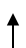 Задание 2Средства связи предложений в тексте. Отбор языковых средств в тексте в зависимости от темы, цели, адресата и ситуации общения46,051,35,3Задание 7Морфологические нормы (образование форм слова)73,893,319,5Задание 21Текст как речевое произведение. Смысловая и композиционная целостность текста56,880,423,6Задание 13Правописание НЕ и НИ89,665,823,8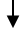 Задание 15Правописание -Н- и –НН в различных частях речи80,453,926,5Задание 17Знаки препинания в предложениях с обособленными членами (определениями, обстоятельствами, приложениями, дополнениями)87,177,6  9,5№МероприятиеПоказатели(дата, формат, место проведения, категории участников)Выводы об эффективности (или ее отсутствии), свидетельствующие о выводах факты, выводы о необходимости корректировки мероприятия, его отмены или о необходимости продолжения практики подобных мероприятий1Заседание предметных секций в рамках Августовской конференцииАвгуст 2022Результат: корректировка планов методической работы образовательных организаций, представление мероприятий Дорожной карты.Необходимо продолжить2Заседания окружных методических объединенийНоябрь 2022, январь, апрель 2023Результат: корректировка планов методической работы образовательных организаций, представление мероприятий Дорожной карты.Необходимо продолжить.3Семинар-практикум по западающим темам,выявленным в результате проведения содержательного анализа внешних  оценочных процедур (ВПР, ГИА, окружные проверочные работы).Март 2023Практика распространения практического опыта учителей округа должна быть продолжена, достоинством семинара была очная форма проведения и возможность личного общения и обсуждения участниками семинара проблем сообщества учителей русского языка и литературы округа.4Индивидуальные и групповые консультации методиста ГБУ ДПО ЦПК «Нефтегорский РЦ» для педагогов образовательных организаций, осуществляющих подготовку обучающихся к ЕГЭ по русскому языку и литературеВ течение годаЭффективность данных мероприятий довольно высока, так как оказывается адресная помощь педагогам по их заявкам. Особенно эффективны индивидуальные консультации.5Участие в вебинарах, проводимых ИРО  в рамках предметной вертикалиВ течение годаВысокая эффективность актуальность, практичность вебинаров, необходимо продолжить№ п/пДата(месяц)Мероприятие(указать тему и организацию, которая планирует проведение мероприятия)Категория участников1АвгустОкружное методическое объединение учителей русского языка и литературы. Тема «Итоги ГИА 2023 года.»Учителя русского языка и литературы2ДекабрьОкружное методическое объединение учителей русского языка и литературы. Тема «Методика подготовки к ЕГЭ. Задание  13,15,17»Учителя русского языка и литературы3Февраль-мартПроведение практического семинара  по подготовке к ЕГЭ по русскому языкуУчителя русского языка и литературы4В течение годаУчастие в вебинарах, проводимых ИРО  в рамках предметной вертикалиУчителя русского языка и литературыРуководитель МОО№ п/пДата(месяц)Мероприятие(указать формат, тему и организацию, которая планирует проведение мероприятия)1.В течение годаЗаседания предметных МО, «Методика повышения эффективности подготовки обучающихся к ЕГЭ-2024» (ГБОУ СОШ № 3 г. Нефтегорска). 2.В течение годаВыявление опыта работы школ с высокими результатами по русскому языку. (ГБОУ СОШ № 2 «ОЦ» с. Борское, ГБОУ СОШ с. Летниково).3.Октябрь-ноябрь 2023г.Мастер-классы педагогов ОО в рамках работы предметных секций окружного семинара «Итоги ГИА 2023» (ГБОУ СОШ № 1 г. Нефтегорска,  ГБОУ СОШ № 3 г. Нефтегорска).